THÔNG BÁO KẾT QUẢ ĐÓNG BHXH, BHYT, BHTN, BHTNLĐ, BNN
Tháng…….năm……..Kính gửi: ..............................................................................................Địa chỉ: ………………………………………Mã đơn vị……………………………………………..BHXH: 	Địa chỉ: 	Điện thoại:	Số TK:	Tại:Thông báo kết quả đóng BHXH, BHYT, BHTN của đơn vị như sau:a) Kết quả đơn vị đã đóng BHXH bắt buộc cho ......... lao động đến hết tháng/năm…………b) Kết quả đơn vị đã đóng BHTN cho .......... lao động đến hết tháng/năm..............................c) Kết quả đơn vị đã đóng BHTNLĐ, BNN cho ……….lao động đến hết tháng/năm …………d) Tổng số nộp thiếu là ………. đồng đề nghị đơn vị nộp cho cơ quan BHXH trước ngày ………đ) Đề nghị đơn vị kiểm tra số liệu trên, nếu chưa thống nhất đề nghị đến cơ quan BHXH ………để kiểm tra điều chỉnh trước ngày ..…/……./…… . Quá thời hạn trên nếu đơn vị không đến, số liệu trên là đúng.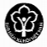 BẢO HIỂM XÃ HỘI VIỆT NAMMẫu số: C12-TS
(Ban hành kèm theo QĐ số: 595/QĐ-BHXH ngày 14/4/2017 của BHXH Việt Nam)STTNỘI DUNGBHXHBHYTBHTNBHTNLĐ, BNNCỘNGAB12345 = 1 + 2 + 3 +4AKỳ trước mang sang1Số lao động2Phải đóng2.1Thừa2.2.Thiếu3Thiếu lãiBPhát sinh trong kỳ1Số lao động1.1Tăng1.2Giảm2Phải đóng2.1Tăng2.2Giảm3Phải đóng3.1Tăng3.2Giảm4.Điều chỉnh phải đóng kỳ trước4.1Tăng Trong đó: Năm trước4.2GiảmTrong đó: Năm trước5Lãi5.1Số tiền tính lãi5.2Tỷ lệ tính lãi5.3Tổng tiền lãiCSố tiền đã nộp trong kỳ1+ UNC số …, ngày …/…/…2+ UNC số …, ngày …/…/…n+ UNC …….DPhân bổ tiền đóng1Phải đóng2Tiền lãiĐChuyển kỳ sau1Số lao động2Phải đóng2.1Thừa2.2Thiếu 3Thiếu lãi
Cán bộ thu
(Ký, ghi rõ họ tên)……….., ngày ……. tháng …… năm ……….
Giám đốc
 (Ký, ghi rõ họ tên và đóng dấu)